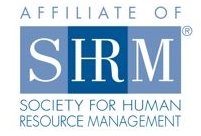 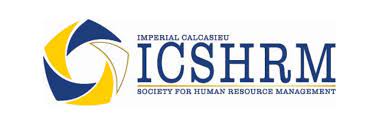 Chapter # 402Chapter Name:  Imperial Calcasieu SHRMI hereby designate the above named chapter as my primary chapter for SHRM membership coding purposes.  I understand that:This is no way precludes membership in other chapters.This allows SHRM to list my membership to this chapter for financial support program purposes only.NAME: 			SHRM MEMBER EMAIL:TYPE OF MEMBERSHIP:  ロ PROFESSIONAL/GENERAL     ロ STUDENTCOMPANY NAME:ADDRESS:CITY/STATE/ZIP:PHONE:SECONDARY EMAIL (IF ONE):MEMBER’S SIGNATURE    _____________________________________________DATE     ______________________________Please sign, scan and send to shrm.memberrelations@shrm.org